               DIRECŢIA POLIŢIA LOCALĂ CĂLĂRAŞI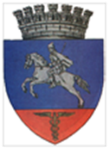              Nr. 77 din 11.01.2019                                                                                                           Aprob                                                                                                  Director Executiv                                                                                            Ing.                                                                                                    Anghel DanielRAPORT DE ACTIVITATECătre PRIMĂRIA MUNICIPIULUI CĂLĂRAŞIÎn atenţia Domnului Primar DRĂGULIN  ȘTEFAN  DANIELVă informăm că în perioada 1 – 6 Ianuarie 2019 , politistii locali şi-au desfăşurat activitatea, conform planificării lunare, având la bază atribuţiile prevăzute în Legea nr. 155/2010, H.G.nr. 1332/2010, Planul de Ordine şi Siguranţă Publică al municipiului pe anul 2018, respectiv Regulamentul de Organizare şi Funcţionare, Regulamentul de Ordine Interioară, precum şi în concordanţă cu evoluţia situaţiei operative din zonele şi locurile date în responsabilitate. S-a avut în vedere, în principal, acoperirea cu elemente de dispozitiv, a tuturor zonelor şi itinerariilor de patrulare unde, conform statisticilor şi a informaţiilor primite de la celelalte structuri de ordine publică sau de la cetăţenii municipiului, acolo unde frecvent se tulbură ordinea şi liniştea publică, se săvârşesc acte sau fapte antisociale. În perioada 1 – 6 Ianuarie 2019 Poliția Locală Călărași a continuat desfășurarea de acțiuni în sistem integrat în colaborare cu reprezentanții I.P.J. Călărași, pentru asigurarea climatului de ordine și liniște publică pe raza municipiului . În perioada 1 – 6 Ianuarie 2019 polițiștii locali au acționat pe raza orașului pentru menținerea curățeniei mai ales în zona platformelor de gunoi, depistarea persoanelor care aruncă gunoi în alte locuri și a celor care caută prin deșeurile menajere din aceste locații, colaborând cu angajații REBU pentru ridicarea deșeurilor reciclabile, însă colaborarea se face foarte greu, timpii de răspuns la solicitări sunt mari, iar după orele 15.30 și în week-end aceștia susțin că nu mai au autovehicul cu care să ridice materialele reciclabile . 1 – 6 Ianuarie 2019 polițiștii locali au acționat pe raza orașului pentru depistarea persoanelor fără adăpost și aplicarea procedurilor legale în astfel de situații, fiind identificate 5 persoane . În data de 06.01.2019 polițiștii locali au asigurat fluidizarea traficului rutier și pietonal precum și măsuri de ordine publică cu ocazia manifestărilor Sărbătorii Bobotezei 2019 . În perioada 1 – 6 Ianuarie 2019 polițiștii locali au legitimat un număr de 95 persoane, au intervenit la 13 sesizări primite prin Dispeceratul instituției, au constatat 40 fapte antisociale și au aplicat un număr de 15 sancțiuni contravenționale (în valoare de 2150 lei) și 25 avertismente verbale, după cum urmează:OUG nr.195/2002 – privind circulația pe drumurile publice – 9 fapte constatate:Pentru nerespectarea semnificației indicatorului rutier “Oprirea Interzisă” – 5 procese-verbale de constatare a contravenției, 2 cu avertisment scris și 3 cu amendă contravențională în valoare de 870 lei plus 10 puncte penalizare ;Pentru nerespectarea semnificației indicatorului rutier “Acces Interzis” – 1 proces-verbal de constatare a contravenției cu avertisment scris plus 2 puncte penalizare;Pentru traversarea drumului public prin loc nepermis, 3 procese-verbale de constatare a contravenției, 1 cu avertisment scris și 2 cu amendă contravențională în valoare de 580 lei . H.C.L. nr.219/2008 – Regulamentul de gospodărire comunală al Municipiului Călărași – 2 fapte constatate:Pentru persoane ce colectau deșeuri menajere din pubelele special amplasate pe domeniul public, 2 procese-verbale de constatare a contravenției cu amendă contravențională în valoare de 200 lei ;Legea nr.61/1991 – r - sanctionarea faptelor de incalcare a unor norme de convie- țuire socială, a ordinii si linistii publice – 3 fapte constatate :Pentru acte de cerșetorie, 2 procese-verbale de contravenție cu amendă contravențională în valoare de 200 lei ;Pentru constituirea unui grup în scopul de a săvârși fapte ilicite, 1 proces-verbal de contravenție cu amendă contravențională în valoare de 300 lei . Legea 448/2006 – Privind protecţia şi promovarea drepturilor persoanelor cu handicap – 1 faptă constatată :Pentru parcarea unui autovehicul pe locul de parcare deținut legal de către o  persoană cu handicap, 1 proces-verbal de contravenție cu avertisment scris .Aspectele ce țin de situația operativă și de activitățile efectuate de Poliția Locală Călărași se regăsesc în Anexa 1 la prezentul Raport.Director Executiv AdjunctGabriel Vrînceanu